AQE advisors, a.s. 
Třída Kpt. Jaroše 31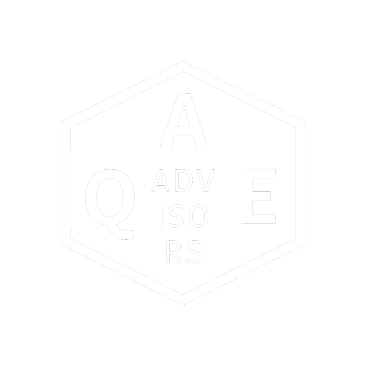 602 00 BrnoČeská republika
Strategický plán rozvoje města Kunovice 2022–2030Veřejné projednání 8. 6. 2021Moderátor:
Ondřej Krejčí
T: +420737007028
E: krejci@AQE.czZapisující:
Barbora Miturová
T: +420 734 523 505
E: miturova@AQE.czÚvodMěsto Kunovice zpracovává nový strategický plán rozvoje města do roku 2030. Takový plán určuje směr, jakým se bude město ubírat. Mimo to také určuji aktivity, případně, kterými se bude řídit, a podle kterých bude vybírat a realizovat své projekty. To vše se funkčně propojuje s městským rozpočtem, výchozím stavem a možnostmi, které město má, aby dokument nebyl soupisem vzletných záměrů bez ukotvení lokální podmínky.Po půlroční práci jsme proto veřejnosti připravili projednání pracovního návrhu strategického plánu rozvoje města Kunovice. Na úvod projednání uvedla událost paní tajemnice Helena Vajdíková a starosta města Pavel Vardan. Paní Tajemnice vysvětlila o čem strategický plán, je a jaké jsou souvislosti s dalšími strategickými plány a koncepcemi. A uvedla, o čem bude toto setkání. Uvedla i jak budou sbírány připomínky, a že se jedná o rozpracovanou verzi. Vypíchla i fakt, že tato pracovní verze bude k dispozici online pro občany, aby vyjádřili své připomínky, které budou vyhodnoceny a zapracovány. Paní tajemnice také poděkovala za hojnou účast na tomto setkání. Velký zájem z řad občanů vyjádřil i pan starosta Pavel Varan, který posluchačům vysvětlil potřebu takového dokumentu pro řízení a vedení města. Po tomto úvodu se zástupce zpracovatelské firmy AQE advisors, a.s. Ondřej Krejčí ujal slova a představil návrhovou část strategického plánu rozvoje města Kunovice.Lidé se mohli během zpracování dokumentu podílet na veřejném průzkumu mezi občany, dotazovány byly i děti druhého stupně a studenti. Dále občané mohou své nápady přidávat na platformu www.kunovice.pincity.cz. Dotaz ohledně  5 % reprezentativnosti vzorku, diskuse ohledně smyslu participace, když „nic nemůžeme změnit.“5 % je více, než se lidé normálně zapojují do výzkumůJde o to dát lidem možnost zapojit se, pokud ji nevyužijí, je to jejich svobodné rozhodnutí. Podněty získané z dotazníku nejsou jediným podkladem a je k němu pouze přihlíženo.Představení struktury plánuPřipomínky 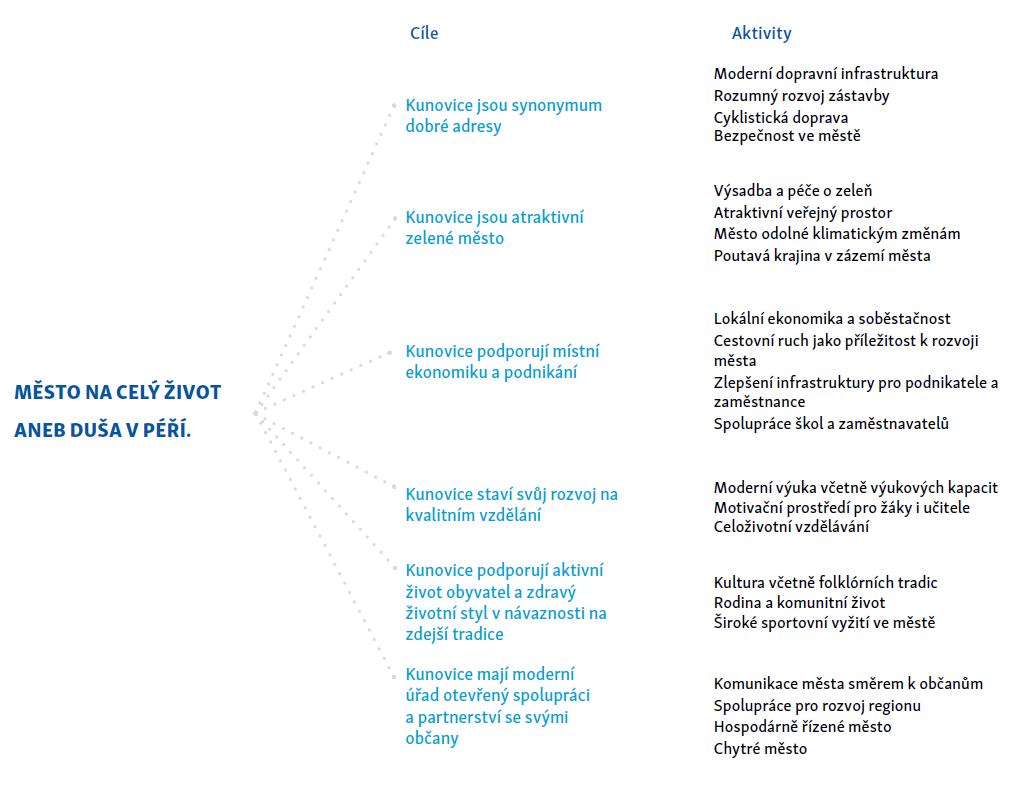 (černými body jsou zaznamenány připomínky občanů, šipka značí komentář či výsledek diskuse ze strany města)Kunovice jsou synonymem dobré adresyZachycování dešťové vody, střed města nemá stín, nemá městský park.Kunovice mají za cíl vytvořit centrální místo pro setkávání a odpočinek, které bude zelené.Se zachytáváním dešťové vody se pracuje při plánování, tam kde je to možné.Je příliš obecný (pozn.: Strategický plán rozvoje města) Takový dokument je slouží k dlouhodobému vytyčení směru obce. Díky strategii se eliminuje změny v rozvoji závislé na změně politické reprezentace a dělání „nelogických“ krokrů.Strategický plán rozvoje města je navíc nutnou podmínkou pro čerpání peněz z dotací, které hojně využíváme a díky nim můžeme realizovat více projektů.  Bylo by dobré plánovat společně kulturní akce s Uherským Hradištěm a Starým městem, aby se nekrylyV Kunovjanu by měla být možnost vyjádřit svůj názor (otisknout článek občana), aby to nebyl názor jen politické garnituryKunovjan by měl mít méně textu, více grafiky a obrázkůCo bude se Starou školou, až skončí grant? Zvažuje se umístění ZUŠ do PIK Panského dvora a další veřejné akce, kterých by se mohli účastnit občané. Nedostatečná parkoviště, domy mají spoustu aut, nemají je kde parkovatNutno si uvědomit, že každé místo, které bude použito pro parkoviště, omezí jak zeleň, nebo hřištěNutní zodpovědnost a uvážení každého občana, jestli je vhodné pořizovat 4. auto když nemám kde parkovat už dvě předchozí.Domy mají vlastní prostor pro parkováníMožnost řešit residenčním parkováním, parkovacím domem - nákladnéMalá aktivita policieVynucování dopravního značení např. (průjezd zakázán) Spousta psů, kteří znečišťují veřejná prostranství a majitelé po nich neuklízejíNutná zodpovědnost každého občanaInformovanost a komunikace je velmi potřebná – uvnitř úřadu i směrem k občanům Řešení nové zástavby a infrastrukturaPokud se vybuduje cesta, zničí se kvůli výstavbě a musí se uskutečnit výstavba komunikace zvonu a zdvojí se i investice na komunikaciBezpečnostně dopravní opatření na úseku silnice I/55Měl by napomoct zklidnění dopravy a usnadnit sjezdy do průmyslové zónyObchvat KunovicNechává se v územním plánu, ale nyní jeho realizace je komplikovaná mnoha dalšími faktoryKunovice jsou atraktivní zelené městoMokřad II na ZelničkáchBude se plánovat i s lidmi, aby vyjádřili své požadavky na prostorDalší mokřad je plánován proto, aby ekosystém 1. mokřadu fungoval a oba byly jako spojené nádobyMohla by se vysadit alej u protipovodňových zábran – pod hrázíMůže být problém s technickým řešenímChybí zeleňBude doplněno stromy a vysazeno i o 270 dalších stromůExistuje případ, kdy si lidé sami vybudovali park pro svou sousedskou komunitu.město v současné chvíli nemá moc ploch ve vlastnictví, kde by mohla být rozšířena zeleňV Mokřadu I chybí mobiliář je objednánKunovice podporují místní ekonomiku a podnikáníZávazek: otevřeme PIKy – ZUŠka v panském dvoruDen otevřených dveří v PIKu – zopakovat osobní prohlídky je plánováno během Jízdy králůKunovice staví svůj rozvoj na kvalitním vzděláníKde by se konaly vzdělávací kurzy pro senioryNapř.: v PIKu, ve školách, v komunitním centrumKunovice podporují aktivní život obyvatel a zdravý životní styl v návaznosti na zdejší tradiceLetní kino by se mohlo vytvořit v areálu Jízdy králůPálenice by potřebovala nové kuchyňské nádobí, stoličky, sál má dobrou akustiku, mohlo by se zde vybudovat grilovací místoMísto před Pálenicí je skvost a je skvělé, že už máme koupený dům, který tam je a bude se moci celé místo řešit komplexněAreál jízdy králů je ostuda – příliš mnoho betonu a není dobré to řešit zastřešením a je tam zbytečné hřištěhřiště je tam nutné – protože je na 100 let přislíbené sokolůmObřadní/ smuteční síň Vykupují se pozemky u hřbitova, ale ještě některé chybí, majitelé pozemku neusnadňují výkupObřadní síň je příliš draháChodníky je potřeba – Cihlářská, ŠtrekaNutné myslet při zastavování ploch na centrum a poté zastavovat vnější částZastavit výstavbu, aby se růst zpomalilNebude se zastavovat/přerušovat výstavba – bude se postupně a pozvolna vykupovatUlice Pod Valy – průjezd zakázán se nedodržuje, změnit značení na zákaz vjezdu?Kunovice mají moderní úřad otevřený spolupráci a partnerství se svými občanyAplikace hlášení závad je skvělá a bylo by dobré ji více propagovat směrem k občanůmLepší komunikace - „diskuze při vínečku“, panelová diskuse o záměrech, lepší články v Kunovjanu (ideálně ne příliš dlouhé a nezajímavé články, více grafiky)Zlepšení komunikace – koncepce komunikace, existovala akce „se starostou na kafíčko“Zavést například pravidelné setkání jedenkrát do měsíce na místě, které má problém a řešit jej dohromady s lidmi.Více propagace MHD v rámci souměstí? Méně aut, více přírodyPodpora cyklistikySpolupráce Kunovice - Uherské Hradiště -Staré město a řešit společně cyklistiku, MHD aj.